УПРАВЛЕНИЕ ФЕДЕРАЛЬНОЙ  СЛУЖБЫ ГОСУДАРСТВЕННОЙ  РЕГИСТРАЦИИ, КАДАСТРА И КАРТОГРАФИИ (РОСРЕЕСТР)  ПО ЧЕЛЯБИНСКОЙ ОБЛАСТИ 					454048г.Челябинск, ул.Елькина, 85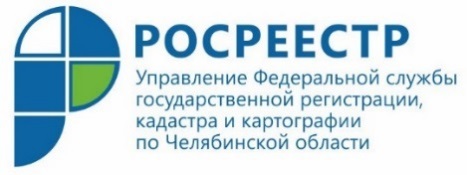 											       07.06.2021Росреестр подводит промежуточные итоги по наполнению сведениями ЕГРНУправление Росреестра по Челябинской области информирует южноуральцев о работе ведомства по внесению в Единый государственный реестр недвижимости точных и достоверных сведений.Росреестр сообщает, что 62,2% (38,1 млн единиц) границ всех земельных участков в Российской Федерации внесено в Единый государственный реестр недвижимости (ЕГРН) по данным на 1 мая 2021 года (при общем их количестве 61 млн ед.). Годом ранее этот показатель составил 60,5%.В марте 2020 года в рамках указания Президента РФ об обеспечении достоверности сведений в государственных информационных ресурсах Росреестр принял комплексный план по наполнению ЕГРН полными и точными сведениями. В его развитие ведомство утвердило «дорожные карты» со всеми субъектами РФ. Проводится большая работа по выявлению правообладателей ранее учтенных объектов недвижимости, проведению комплексных кадастровых работ, уточнению и внесению сведений в ЕГРН. Это необходимо для исправления реестровых ошибок в сведениях ЕГРН, снижения рисков земельных споров и вовлечения в хозяйственный оборот неиспользуемых объектов недвижимости. В целом будет обеспечена возможность создания новых цифровых сервисов, повысится качество оказания услуг гражданам.Сведения о границах административно-территориальных образований субъектовВ 10 регионах страны доля земельных участков с установленными границами составила почти 90% и выше (Санкт-Петербург и Севастополь, Калининградская, Магаданская, Свердловская области, республики Башкортостан, Татарстан, Еврейская автономная область, Ненецкий и Ямало-Ненецкий автономные округа).Доля границ между субъектами РФ, которые внесены в ЕГРН, составила 41% (155 ед.) при их общем количестве 378.Доля границ муниципальных образований - 75% (15,7 тыс. ед.) при их общем количестве 20,9 тыс.Доля границ населенных пунктов, внесенных в ЕГРН, достигла 38% (59 тыс.) при их общем количестве 155,5 тыс. Здесь также лидируют Уральский (67%) и Дальневосточный федеральные округа (50%).Сведения об особо охраняемых природных территориях и объектах культурного наследияКоличество особо охраняемых природных территорий федерального значения, внесенных в ЕГРН, к 1 мая 2021 года составило 131 (39% от общего числа). За 1 квартал в реестр недвижимости было внесено 14 таких территорий. Среди них государственный природный заповедник «Кавказский имени Х.Г. Шапошникова», государственный природный заповедник «Башкирский», государственный природный заказник «Харбинский», национальный парк «Кыталык», национальный парк «Валдайский» и другие.Доля объектов культурного наследия федерального значения, сведения о которых внесены в ЕГРН, составила 7% (4,8 тыс.) при их общем количестве 69,7 тыс. Наличие таких сведений позволяет предотвратить незаконное строительство в охранных зонах объектов культурного наследия, повреждение или уничтожение таких объектов.Реализация комплексного плана по наполнению ЕГРН продолжается. В настоящее время в целом по Российской Федерации в государственном реестре отсутствуют сведения о правообладателях 19,7 млн земельных участков (33,8% от общего числа), а также о правообладателях более 26 млн иных объектов недвижимости (в том числе 1,7 млн помещений в МКД).Еще один показатель – количество внесенных в реестр недвижимости границ муниципальных образований. По данным Росреестра в ЕГРН внесено 75% (15,7 тыс. ед.) от всех границ муниципальных образований России, а всего их общее количество составляет 20,9 тыс. Среди федеральных округов по этому показателю лидируют Уральский федеральный округ (в ЕГРН внесено 95% границ муниципалитетов) и Дальневосточный федеральный округ (87%).Стоит отметить, что Единый государственный реестр недвижимости содержит сведения обо всех границах муниципальных образований Южного Урала. «В Челябинской области внесены 100% границ муниципальных образований. Все задействованные в этой работе звенья цепи «исполнитель кадастровых работ – Управление Росреестра – муниципальные и областные структуры» всегда открыты к диалогу, который не прерывался даже в условиях ограничительных мер, а просто перешел в онлайн-формат. Благодаря этому удается оперативно устранять недочеты в работе и двигаться к конкретным результатам», - сообщила руководитель Управления Росреестра по Челябинской области Ольга Смирных. Пресс-служба Управления Росреестрапо Челябинской области